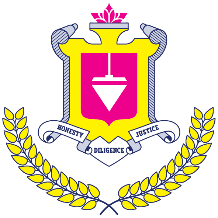 แบบรายงานความก้าวหน้าโครงการวิจัยที่ได้รับทุนสนับสนุนวิจัย จากมหาวิทยาลัยนอร์ท-เชียงใหม่ประจำปีการศึกษา ................1.  โครงการวิจัยรหัสที่ …………………........................................................................................................… 	ชื่อหัวหน้าโครงการ…………………………………..………...……............................................……………………2.  ชื่อโครงการ ……………………………………………………………………………........................................…………3.  งบประมาณที่ได้รับอนุมัติ .......................... บาท (...............................................................)4.  กำหนดการดำเนินการวิจัย  ระหว่างวันที่ ......................................สิ้นสุดวันที่ .....................................5.  รายงานผลความก้าวหน้าของการวิจัย ดังนี้5.1 	  สามารถดำเนินการตามแผนงานที่ได้กำหนดไว้ประมาณ ……....…..…%  5.2    ผลงานวิจัยได้ดำเนินการไปแล้ว โดยสรุป  ……………………………………………………………………………………………………...………………………………………………………………………………………………...……………………………………………………………………………………………............................................................................................................................ ปัญหาอุปสรรค และ/หรือ พบปัญหาบางประการ……………………………………………………………………………………………………………………………………………………………………………………………………...………………………………………………………………………………………...............................................................................................................................……6.  การเปลี่ยนแปลงผู้ดำเนินการไปจากเดิม (ถ้ามี)  ผู้ลาออก………………………………………………......................................……………………………..………………	ผู้ทำหน้าที่แทน  ……………………………………………………………….....................................…….………………7.  ข้อเสนอแนะที่จะเป็นประโยชน์แก่นักวิจัยอื่นและสถาบันวิจัย ……………………………………………………………………………….........................................………………… ………………………………………………………………………………………..........................................…………ลงชื่อ ………………….…..................................…….…..…         (........................................................... )        หัวหน้าโครงการ       วันที่.......เดือน………… พ.ศ.…….....รูปแบบรายงานความก้าวหน้าโครงการวิจัยปกนอก และปกใน (ตามแบบฟอร์มที่แนบ)สารบัญ - สารบัญเรื่อง- สารบัญตาราง- สารบัญภาพบทที่ 1 บทนำ- ที่มาและความสำคัญของปัญหา- วัตถุประสงค์ของการวิจัย- ประโยชน์ที่ได้จากการศึกษา- นิยามศัพท์ในการศึกษา- สมมติฐานในการวิจัย (ถ้ามี)บทที่ 2  ทฤษฎี แนวคิด และงานวิจัยที่เกี่ยวข้องบทที่ 3  วิธีดำเนินการวิจัย- แหล่งข้อมูล- ประชากรและกลุ่มตัวอย่าง- เครื่องมือและขั้นตอนการสร้างเครื่องมือ- วิธีการเก็บรวบรวมข้อมูล- การประมวลผลและวิเคราะห์ข้อมูล- เกณฑ์การแปรผลบทที่ 4  ผลการวิจัยบทที่ 5  บทสรุปและข้อเสนอแนะบรรณานุกรมภาคผนวกประวัติผู้วิจัย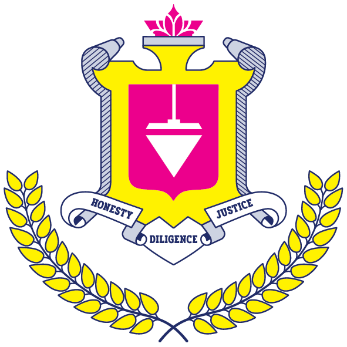 รายงานความก้าวหน้าโครงการวิจัยชื่อเรื่อง  (ภาษาไทย)ชื่อเรื่อง (ภาษาอังกฤษ)โดยชื่อผู้จัดทำคณะ/สังกัด/หน่วยงานการวิจัยเรื่องนี้ได้รับทุนสนับสนุนจากกองทุนวิจัยมหาวิทยาลัยนอร์ท – เชียงใหม่ ประจำปีการศึกษา..........ลิขสิทธิ์ของมหาวิทยาลัยนอร์ท – เชียงใหม่